Уточнен порядок ввода в эксплуатацию государственной интегрированной информационной системы в сфере контроля за оборотом драгоценных металлов, драгоценных камней и изделий из них на всех этапах этого оборотаУстановлено, что для ввода системы в эксплуатацию, Минфин России формирует межведомственную комиссию, в которую в обязательном порядке включаются представители Федеральной пробирной палаты, ФНС, Гохрана России. К работе комиссии по мере необходимости могут привлекаться заинтересованные федеральные органы исполнительной власти, акционерное общество "Гознак", а также юридические лица и индивидуальные предприниматели, осуществляющие операции с драгоценными металлами и драгоценными камнями (в том числе субъекты добычи драгоценных камней) и состоящие на специальном учете.Акты Правительства РФ по вопросам регулирования деятельности в сфере игорного бизнеса вступят в силу 1 октября 2021С 27 сентября на 1 октября 2021 года изменена дата вступления в силу постановлений Правительства РФ от 28 мая 2021 NN 816, 817, 818, 819, 820.Акты Правительства РФ приведены в соответствие с изменениями, внесенными Федеральным законом от 12.06.2021 N 218-ФЗ в Федеральный закон "О публично-правовой компании "Единый регулятор азартных игр".Установлен порядок нанесения маркировки на музыкальные инструменты или смычки, отнесенные к культурным ценностямПоложением регулируются, в числе прочего: особенности нанесения маркировки на отдельные виды музыкальных инструментов; порядок определения лица (лиц), осуществляющего нанесение маркировки на музыкальные инструменты; требования к средствам идентификации и их характеристики, в том числе структура и формат кодов (номеров); размер платы за нанесение маркировки на музыкальный инструмент.В приложении приводится порядок нанесения химической и радиочастотной меток на различные виды музыкальных инструментов.В России будет проведен эксперимент по формированию эффективных и безопасных механизмов электронного взаимодействия участников финансового рынка с органом регистрации прав при совершении ипотечных сделокПроведение эксперимента планируется со дня вступления в силу настоящего Постановления, но не позднее 1 декабря 2021 г., по 1 ноября 2022 г.В ходе проведения эксперимента будут формироваться условия для создания федеральной государственной информационной системы "Госчейн", основанной на технологии распределенных реестров.Участниками эксперимента являются Минцифры России, орган регистрации прав, Банк России, АО "ДОМ.РФ", общество с ограниченной ответственностью "Системы распределенного реестра" в качестве оператора, организации, осуществляющие депозитарную деятельность, - на добровольной основе.С помощью информационных систем "Госчейн" и "Мастерчейн" будет осуществляться электронное взаимодействие участников финансового рынка с органом регистрации прав при совершении ипотечных сделокРечь идет о взаимодействии федерального органа исполнительной власти, уполномоченного Правительством РФ на осуществление государственного кадастрового учета, государственной регистрации прав, ведение Единого государственного реестра недвижимости и предоставление сведений, содержащихся в Едином государственном реестре недвижимости, и депозитария, осуществляющего хранение электронной закладной или обездвиженной документарной закладной.Установлена процедура ведения ФНС России перечня иностранных банков, принимающих платежи от лиц, осуществляющих переводы в пользу нелегальных организаторов азартных игр и операторов лотерейРеализованы положения Федерального закона от 02.07.2021 N 355-ФЗ.Определен состав информации, включаемой в названный перечень.Сведения о включении информации об иностранном банке в перечень или об исключении такой информации из перечня размещаются в открытом доступе на официальном сайте ФНС России.В новой редакции изложены условия и порядок предоставления грантов некоммерческим организациям на реализацию мероприятий, направленных на проведение Всероссийской олимпиады студентов "Я - профессионал"Приводится, в числе прочего, перечень затрат, на финансовое обеспечение которых предоставляются гранты, перечень требований, которым должны соответствовать их получатели, перечни документов, представляемых соискателями для участия в конкурсе и порядок их рассмотрения.Результатом предоставления оператору гранта является обеспечение ежегодного проведения олимпиады.Актуализированы условия и порядок предоставления федеральных субсидий авиационным предприятиям и организациям экспериментальной авиации на возмещение затрат при осуществлении ими поисково-спасательных операций (работ) и (или) участии в их обеспеченииСубсидия предоставляется Росавиацией по результатам отбора организаций, в размере фактически произведенных и документально подтвержденных затрат.Установлены, в том числе, требования к организациям, перечень необходимых документов, порядок расчета размера субсидии.В приложениях приведена, в том числе, форма отчета о фактических затратах в связи с осуществлением поисково-спасательной операции (работы) и (или) участием в ее обеспечении, а также форма отчета командира поисково-спасательного воздушного судна о выполнении задания на полет.Признается утратившим силу Постановление Правительства РФ от 19 июля 2017 г. N 847, которым утверждены правила, регулирующие аналогичные правоотношения.Скорректирован перечень отраслей промышленности, организациям которых предусматриваются субсидии на транспортировку продукцииВносимыми изменениями уточнено распределение объемов субсидий по отраслям промышленности (для предприятий машиностроения - 50% предусмотренного лимита бюджетных обязательств, обрабатывающей промышленности - 30%, для прочих отраслей промышленности - 20%). Исключены из получателей субсидий металлургические компании.Также, в частности, изменения коснулись процедуры проведения конкурса, формирования реестра получателей субсидии, и других вопросов.Правительство выделяет средства на денежные выплаты педагогам федеральных государственных образовательных организаций, реализующих программы среднего профессионального образованияНа ежемесячное денежное вознаграждение за классное руководство (кураторство) в 2021 году выделяются бюджетные ассигнования в размере 479660,7 тыс. рублей. Утверждено распределение этих средств.Дополнен перечень видов экономической деятельности, в отношении которых на ТОСЭР "Снежинск" действует особый правовой режимВ перечень включены следующие виды экономической деятельности: "25. Производство готовых металлических изделий, кроме машин и оборудования" и "28. Производство машин и оборудования, не включенных в другие группировки".Кроме того, вносимыми изменениями расширены границы территории опережающего социально-экономического развития "Снежинск" за счет включения дополнительных земельных участков.Расширены границы территории опережающего социально-экономического развития "Забайкалье"Дополнительными кадастровыми номерами дополнено приложение N 1 к постановлению Правительства Российской Федерации от 31 июля 2019 г. N 988.Уточнен порядок распределения квот добычи (вылова) водных биоресурсов на инвестиционные целиПриведены условия распределения квот в случае достижения объектом инвестиций на 1 сентября текущего года технической готовности более 90 процентов и начала выполнения пусконаладочных работ, подтвержденного заключением, выдаваемым Минпромторгом России.Установлен порядок признания в России средств идентификации молочной продукции, эмитентом которых выступают операторы национальных информационных систем маркировки в рамках ЕАЭСПриведены особенности введения в оборот молочной продукции, маркированной средствами идентификации ЕАЭС.Также определен перечень сведений, представляемых оператору информационной системы мониторинга участниками оборота молочной продукции при ее вывозе в государство - член ЕАЭС, средства идентификации которого признаются в Российской Федерации.Настоящее Постановление вступает в силу со дня его официального опубликования, за исключением положений, уточняющих правила ведения статистики взаимной торговли молочной продукцией с государствами - членами ЕАЭС, вступающими в силу через 30 дней со дня его официального опубликования.С 1 марта 2022 года уточняются правила регистрации беспилотников для юридических лицУстановлено, что при подаче в Росавиацию заявления о постановке беспилотника на учет, наряду с основными сведениями юридическим лицам необходимо указать их место нахождения, а филиалам и представительствам иностранных юридических лиц - номер записи об аккредитации в государственном реестре аккредитованных филиалов, представительств иностранных юридических лиц.Постановление Правительства РФ от 25 мая 2019 г. N 658, которым утверждены указанные правила, будет действовать до 1 марта 2028 года.Внесены изменения в правила маркировки обувных товаров средствами идентификацииВ частности, уточнен и дополнен понятийный аппарат, в новой редакции изложены некоторые положения порядка представления участниками оборота обувных товаров сведений оператору информационной системы мониторинга о вводе в оборот, обороте и выводе из оборота обувных товаров, определен перечень дополнительных сведений, включаемых в уведомление о вводе в оборот обувных товаров, произведенных на территории государства - члена ЕАЭС, и обувных товаров, произведенных на иной территории и ввезенных на территорию государства - члена ЕАЭС.Настоящее Постановление вступает в силу с 1 марта 2022 г., за исключением отдельных положений, вступающих в силу с 1 сентября 2021 г.Определен порядок проведения отборов мощности новых генерирующих объектовВ частности, по решению Правительства РФ в установленные таким решением сроки проводится долгосрочный конкурентный отбор мощности генерирующих объектов, подлежащих строительству (далее - отбор мощности новых генерирующих объектов), с началом периода поставки мощности с даты, определенной указанным решением. Определяется содержание указанного решения Правительства.Устанавливаются требования к содержанию ценовой заявки участника отбора мощности новых генерирующих объектов.Уточнены требования к промышленным технопаркам и управляющим компаниям промышленных технопарков в целях применения к ним мер стимулирования деятельностиПоправками, в частности:с 1,5 до 1 гектара уменьшена минимально допустимая площадь технопарка, необходимая для подтверждения его соответствия установленным требованиям;уточнены организационно-правовые формы юридических лиц, которые могут быть управляющими компаниями создаваемого или действующего промышленного технопарка - к таковым относятся хозяйственные общества, государственные или муниципальные унитарные предприятия;установлено, что обновленные требования к промышленным технопаркам и их управляющим компаниям в целях применения к ним мер стимулирования деятельности в сфере промышленности применяются к агропромышленным технопаркам (агробиотехнопаркам) и их управляющим компаниям;установлено, что решения о подтверждении соответствия промышленного технопарка и управляющей компании требованиям к ним, принятые Минпромторгом России до вступления в силу поправок, действуют до истечения срока их действия.Актуализирована процедура подтверждения соответствия индустриальных (промышленных) парков и их управляющих компаний установленным к ним требованиямВ частности:установлено, что обновленные требования к индустриальным (промышленным) паркам и их управляющим компаниям в целях применения к ним мер стимулирования деятельности в сфере промышленности применяются к агропромышленным паркам и их управляющим компаниям;определено, что решения о подтверждении соответствия индустриального (промышленного) парка и управляющей компании требованиям к ним, принятые Минпромторгом России до вступления в силу поправок, действуют до истечения срока их действия;признано утратившим силу положение о том, что решения, принятые Минпромторгом России, не подлежат пересмотру в течение 5 лет со дня принятия таких решений при условии соответствия индустриальных (промышленных) парков и управляющих компаний индустриальных (промышленных) парков требований к ним.Расширен перечень сельскохозяйственных товаропроизводителей, которые могут претендовать на господдержкуВ рамках госпрограммы развития сельского хозяйства предусмотрено предоставление средств на финансовое обеспечение (возмещение) части затрат на производство овощей закрытого грунта, произведенных с применением "технологии досвечивания".Эта технология предусматривает круглогодичное выращивание овощей с использованием системы электрического досвечивания, соответствующей установленным критериям.Уточнены документы, представляемые для получения разрешения на осуществление каботажа, а также иных видов деятельности деятельностиК таким документам, в числе прочего, отнесена выписка из реестра лицензий на право осуществления деятельности по перевозке морским транспортом пассажиров, по перевозке морским транспортом опасных грузов, по осуществлению буксировок морским транспортом (если такая деятельность подлежит лицензированию), а также для судов, осуществляющих каботаж, - копии документов, подтверждающих соответствие судна, плавающего под флагом иностранного государства, требованиям технического регламента о безопасности объектов морского транспорта, утвержденного Постановлением Правительства РФ от 12 августа 2010 г. N 620.Усилены ограничения при госзакупках иностранной радиоэлектронной продукцииВ частности, правило "третий лишний" заменено правилом "второй лишний". В составе заявки на участие в закупке необходимо указывать информацию о совокупном количестве баллов за выполнение технологических операций (условий) на территории РФ. Также расширен перечень иностранной радиоэлектронной продукции, в отношении которой устанавливаются ограничения для госзакупок, и уточнен перечень отдельных видов медицинских изделий, происходящих из иностранных государств, госзакупки которых ограничиваются.Постановление вступает в силу со дня его официального опубликования.Правительство уточнило порядок оформления и срок действия "Пушкинской карты"Для участия в программе "Пушкинская карта" на подростка оформляется карта, срок начала действия которой отсчитывается с достижения возраста 14 лет и завершается по истечении 12 месяцев после достижения им возраста 22 лет.Для получения карты необходимо пройти процедуру идентификации и (или) упрощенной идентификации оператором.Определены особенности применения Положения о целевом обучении по образовательным программам среднего профессионального и высшего образованияВ связи с изданием Указа Президента РФ от 20.05.2021 N 301 предусмотрено, что при заключении и исполнении договора о целевом обучении, стороной которого является федеральный государственный орган, орган государственной власти субъекта РФ или орган местного самоуправления и который включает в себя обязательство гражданина, заключившего договор о целевом обучении, по прохождению государственной службы РФ или муниципальной службы после завершения обучения, указанное Положение, а также типовая форма договора о целевом обучении применяются с учетом Федерального закона "О государственной гражданской службе Российской Федерации", Федерального закона "О муниципальной службе в Российской Федерации", других нормативных правовых актов РФ и субъектов РФ, регулирующих отношения, связанные с государственной службой РФ и муниципальной службой.Подростки с онкологией в возрасте до 21 года смогут продолжить лечение в детских онкоцентрахСоответствующее положение закреплено в Программе госгарантий бесплатного оказания гражданам медицинской помощи на 2021 - 2023 годы, утвержденной постановлением Правительства РФ от 28 декабря 2020 г. N 2299.Новое правило коснется пациентов при отдельных онкологических заболеваниях, если лечение начато в возрасте до 18 лет.Кроме того, отдельные уточнения внесены в положения, касающиеся оплаты медицинской помощи в случаях прерывания лечения, финансового обеспечения профилактических медицинских осмотров и диспансеризации, а также установления тарифов на оплату специализированной, в том числе высокотехнологичной, медицинской помощи.Скорректирован порядок выдачи и оформления обыкновенных туристических виз иностранным гражданамИзменениями установлены особенности оформления обыкновенной туристической визы, основанием для получения которой является подтверждение о приеме иностранного туриста туристической организацией, или подтверждение о бронировании места в гостинице или ином средстве размещения. Данная виза может быть однократной или двукратной на срок до 3 месяцев либо многократной на срок до 6 месяцев.Определен порядок заполнения подтверждения о бронировании места в гостинице. Кроме того, изменения коснулись порядка оформления визового бланка, вклеиваемого в паспорт, вкладного визового бланка и подтверждения о приеме иностранного туриста.Расширен функционал единого портала ГосуслугУстановлено, в частности, что ФГИС "Единый портал государственных и муниципальных услуг (функций)" обеспечивает предоставление заявителям в электронной форме государственных и муниципальных услуг, в том числе в упреждающем (проактивном) режиме.Также реализована возможность автоматического заполнения полей интерактивных форм заявлений, размещенных на едином портале, с использованием размещенных в государственных, муниципальных и иных информационных системах документов (сведений), определенных Правительством РФ, полученных через единую систему межведомственного электронного взаимодействия.Таким образом, пользователям портала Госуслуг не придется полностью заполнять онлайн-заявления вручную и искать бумажные документы - новый функционал системы сделает это автоматически.Утверждены правила передачи документов по стандартизации иностранным государствамОснованием для передачи документов иностранному государству является распоряжение Правительства РФ, принятое в связи с письменным обращением государственного органа иностранного государства в Росстандарт.Правилами закреплен порядок передачи документов в отношении оборонной продукции (товаров, работ, услуг) по государственному оборонному заказу, продукции, используемой в целях защиты сведений, составляющих государственную тайну или относимых к охраняемой информации ограниченного доступа, продукции, сведения о которой составляют государственную тайну, а также процессов и иных объектов стандартизации, связанных с такой продукцией, принятых после 1992 года и не содержащих сведений, составляющих государственную тайну.Кроме того, установлены принципы передачи стандартов и порядок взаимодействия ведомств при их передаче.Утверждено положение об официальных и о специальных представителях Правительства РФ в палатах Федерального СобранияУстановлено, что официальный представитель назначается по законопроекту, вносимому в Государственную Думу Правительством РФ, тогда как специальный представитель направляется при внесении Правительством РФ в Государственную Думу поправок к законопроекту, подготовленному иными субъектами права законодательной инициативы. Специальный представитель также может быть направлен в Государственную Думу по заключению или официальному отзыву Правительства РФ на внесенный законопроект.Закреплены полномочия официального представителя, относительно полномочий специального представителя отмечено, что они определяются поручением Председателя Правительства РФ или одного из его заместителей.Соответствующие изменения внесены также в некоторые акты Правительства РФ.Минвостокразвития России наделено полномочиями выступать концедентом в случаях и порядке, которые предусмотрены Федеральным законом "О концессионных соглашениях"Наделение указанными полномочиями позволит реализовывать проекты по строительству на территориях преференциальных режимов Дальнего Востока и Арктики объектов промышленной, транспортной, портовой и коммунальной инфраструктуры федерального значения, необходимой для обеспечения запуска и функционирования новых предприятий.На 2022 год введен мораторий на некоторые плановые проверки в отношении субъектов МСППостановлением также предусмотрен ряд исключений, в частности:в отношении проверок лиц деятельность (объекты) которых отнесены к категориям высокого риска (классам опасности); а также, в отношении которых установлен режим постоянного госконтроля (надзора);субъектов МСП при наличии информации о вступившем в силу постановлении о назначении административного наказания за совершение грубого нарушения, либо принятом решении о приостановлении (аннулировании) лицензии, и с даты окончания проверки, по результатам которой вынесено соответствующее постановление (решение), прошло менее 3 лет.Не отменяются также проверки лицензионных требований, внешнего контроля качества работы аудиторских организаций, проводящих обязательный аудит; федерального госнадзора в области использования атомной энергии.Положение о лицензировании разработки, производства, испытания и ремонта авиационной техники приведено в соответствие с законодательствомФедеральным законом от 02.07.2021 N 349-ФЗ исключено требование о лицензировании деятельности по разработке, производству, испытанию и ремонту беспилотных авиационных систем и (или) их элементов, включающих беспилотные гражданские воздушные суда с максимальной взлетной массой не более 30 килограммов.В связи с этим соответствующие исключения внесены в указанное выше Положение.Дополнен перечень случаев создания унитарных предприятий для осуществления отдельных видов деятельностиТеперь к таким случаям относится обеспечение деятельности консульских учреждений иностранных государств в РФ, а также международных организаций и их представительств, аккредитованных на территории РФ на основании международных договоров РФ.За безработными гражданами в период прохождения профессионального обучения и получения дополнительного профессионального образования сохраняется право на получение пособия по безработицеУстановлено, что в случае направления безработных граждан на прохождение профессионального обучения и получение дополнительного профессионального образования в рамках договоров о сотрудничестве, заключенных органами службы занятости с федеральными операторами (иными организациями), за безработными гражданами в указанный период сохраняется право на получение пособия по безработице.Выплата пособия по безработице прекращается или приостанавливается в случаях, предусмотренных статьей 35 Закона РФ "О занятости населения в Российской Федерации".По запросу органов службы занятости федеральные операторы (иные организации) представляют необходимые документы для выплаты пособия безработным гражданам, проходящим профессиональное обучение или получающим дополнительное профессиональное образование.Актуализирована госпрограмма РФ "Развитие атомного энергопромышленного комплекса"Программа дополнена оценкой текущего состояния социально-экономического развития РФ в сфере ее реализации.Кроме того, программой определены:задачи государственного управления и обеспечения национальной безопасности РФ и способы их эффективного решения в сфере реализации программы;задачи обеспечения достижения показателей социально-экономического развития субъектов РФ, входящих в состав приоритетных территорий, уровень которых должен быть выше среднего уровня по РФ;задачи, соответствующие национальным целям развития РФ.Настоящее Постановление вступает в силу с 1 января 2022 года.Обновлена госпрограмма РФ "Развитие физической культуры и спорта"Программа дополнена оценкой текущего состояния сферы физической культуры и спорта в РФ. Названы ключевые вызовы для физической культуры и спорта, среди которых - увеличение числа граждан, нуждающихся в оздоровлении средствами физической культуры и спорта, в том числе вследствие перенесенных заболеваний, вызванных новой коронавирусной инфекцией (COVID-19).Кроме того, программой определены:задачи государственного управления в сфере физической культуры и спорта, способы их эффективного решения;задачи, соответствующие национальной цели в программе;задачи по обеспечению достижения показателей социально-экономического развития субъектов РФ, входящих в состав приоритетных территорий, уровень которых должен быть выше среднего уровня по РФ, а также иные задачи в сферах реализации комплексных программ.Настоящее Постановление вступает в силу с 1 января 2022 года.В перечень необходимых и обязательных госуслуг включено инспектирование производства медицинских изделий, подлежащих государственной регистрацииКроме того, такое инспектирование распространяется и на медицинские изделия, изготовленные по индивидуальным заказам пациентов, к которым предъявляются специальные требования по назначению медицинских работников.Инспектирование осуществляется на предмет соответствия требованиям к внедрению, поддержанию и оценке системы управления качеством медицинских изделий в зависимости от потенциального риска их применения, утвержденным Правительством РФ.Настоящее Постановление вступает в силу с 1 января 2022 года.Скорректированы полномочия Федеральной службы по аккредитацииУточнено, что Служба осуществляет аттестацию экспертов, привлекаемых к осуществлению экспертизы в целях федерального государственного контроля (надзора) за деятельностью аккредитованных лиц.Постановление вступает в силу со дня его официального опубликования.Расширены полномочия Федеральной службы по надзору в сфере защиты прав потребителей и благополучия человекаВ частности, к полномочиям отнесено проведение нотификации новых химических веществ, а также процедуры разрешительной государственной регистрации химической продукции (химических веществ и смесей) при наличии в ее составе новых химических веществ в части оценки их опасности для здоровья человека и окружающей среды с учетом физико-химических, токсикологических и экотоксикологических свойств и направление в Минпромторг России соответствующего заключения о возможности проведения нотификации новых химических веществ либо проведения процедуры разрешительной государственной регистрации химической продукции (химических веществ и смесей) при наличии в ее составе новых химических веществ.Постановление вступает в силу со дня его официального опубликования, за исключением отдельных положений, вступающих в силу в иные сроки.Внесены изменения в постановление Правительства РФ от 18 июля 2016 г. N 688 "Об осуществлении государственного надзора за деятельностью национального объединения саморегулируемых организаций кадастровых инженеров"Используемые в названии и по тексту постановления слова "государственный надзор" заменены словами "федеральный государственный надзор".Учет лиц, относящихся к коренным малочисленным народам РФ, включен в перечень госуслуг, предоставление которых может быть организовано по принципу "одного окна"Услуга предоставляется в многофункциональных центрах предоставления государственных и муниципальных услуг.Скорректирован план-график формирования реестра обязательных требованийУточнены Правила размещения и актуализации на официальных сайтах органов государственной власти, осуществляющих государственный контроль (надзор), предоставление лицензий и иных разрешений, аккредитацию, перечней нормативных правовых актов (их отдельных положений), содержащих обязательные требования, утвержденные Постановлением Правительства РФ от 22.10.2020 N 1722, и Правила формирования, ведения и актуализации реестра обязательных требований, утвержденные Постановлением Правительства РФ от 06.02.2021 N 128.Кроме того, Минцифры России необходимо обеспечить возможность внесения сведений о нормативных правовых актах (их отдельных положениях), содержащих обязательные требования, в ФГИС "Реестр обязательных требований".Установлена процедура утверждения норм языков коренных малочисленных народов РФ, правил орфографии и пунктуации этих языковГрамматика, правила орфографии и пунктуации утверждаются Межведомственной комиссией по языкам коренных малочисленных народов РФ. В межведомственную комиссию физическое или юридическое лицо направляет заявление и необходимые документы. В целях утверждения грамматик, правил орфографии и пунктуации проводится их экспертиза.Установлена процедура осуществления мониторинга деятельности аккредитованных лиц, экспертов по аккредитации и технических экспертовУтверждены изображения знака аккредитации и порядок его применения аккредитованными лицами.Постановление распространяется на участников аккредитации и иных лиц, установленных Правилами аккредитации органов по сертификации и испытательных лабораторий (центров), выполняющих работы по оценке (подтверждению) соответствия в отношении оборонной продукции (работ, услуг), поставляемой по государственному оборонному заказу, утвержденными Постановлением Правительства РФ от 30.04.2019 N 546.Акты Правительства приведены в соответствие с законом о совершенствовании механизмов противодействия незаконной деятельности по организации и проведению лотерей и азартных игр в сети "Интернет"В целях реализации Федерального закона от 02.07.2021 N 355-ФЗ "О внесении изменений в отдельные законодательные акты Российской Федерации" внесены поправки в постановления:от 31.05.2018 N 634 "О ведении перечней лиц, в отношении которых имеются сведения об осуществлении ими деятельности по организации и проведению лотерей с нарушением законодательства Российской Федерации, по организации и проведению азартных игр с нарушением законодательства Российской Федерации, и принятии Федеральной налоговой службой мотивированного решения о включении российских юридических лиц, индивидуальных предпринимателей, а также иностранных лиц в такие перечни";от 17.07.2018 N 837 "О ведении перечня операторов лотерей и распространителей, осуществляющих деятельность по проведению лотерей в соответствии с Федеральным законом "О лотереях", и перечня организаторов азартных игр, имеющих разрешение на осуществление деятельности по организации и проведению азартных игр в игорной зоне или лицензию на осуществление деятельности по организации и проведению азартных игр в букмекерских конторах и тотализаторах, в том числе осуществляющих прием интерактивных ставок в соответствии с Федеральным законом "О государственном регулировании деятельности по организации и проведению азартных игр и о внесении изменений в некоторые законодательные акты Российской Федерации".В частности, скорректированы наименования перечней, ведение которых осуществляется ФНС России.Скорректированы акты Правительства в связи с принятием закона о "гаражной амнистии"Технические поправки внесены, в том числе в:Правила создания охранных зон отдельных категорий особо охраняемых природных территорий, установления их границ, определения режима охраны и использования земельных участков и водных объектов в границах таких зон, утвержденные Постановлением Правительства РФ от 19.02.2015 N 138;Правила определения цены земельного участка, находящегося в федеральной собственности, при заключении договора купли-продажи такого земельного участка без проведения торгов, утвержденные Постановлением Правительства РФ от 26.03.2015 N 279.Актуализированы акты Правительства РФ в целях обеспечения возможности наделения органов местного самоуправления муниципальных округов полномочиями на государственную регистрацию актов гражданского состоянияРеализованы положения Федерального закона от 26.05.2021 N 155-ФЗ.Поправки внесены, в том числе в:Правила изготовления бланков свидетельств о государственной регистрации актов гражданского состояния, их приобретения, учета и уничтожения поврежденных бланков свидетельств о государственной регистрации актов гражданского состояния, утвержденные Постановлением Правительства РФ от 04.10.2018 N 1191;Правила предоставления сведений о государственной регистрации актов гражданского состояния, содержащихся в Едином государственном реестре записей актов гражданского состояния, военным комиссариатам муниципальных образований до обеспечения их доступа к единой системе межведомственного электронного взаимодействия, утвержденные Постановлением Правительства РФ от 23.05.2019 N 647.С 01.01.2022 вступает в силу новый порядок формирования и ведения единого реестра результатов научно-исследовательских, опытно-конструкторских и технологических работ военного, специального или двойного назначенияФедеральная служба по интеллектуальной собственности является федеральным органом исполнительной власти, уполномоченным на ведение единого реестра.Признано утратившим силу Постановление Правительства РФ от 26.02.2002 N 131, регулирующее аналогичные правоотношения.В России реализуется пилотный проект по привлечению граждан Республики Узбекистан для осуществления временной трудовой деятельности в строительной сфереПостановлением определены участники пилотного проекта, среди которых Минтруд России, МВД России, МИД России, а также российские юридические лица, осуществляющие хозяйственную деятельность в сфере строительства, включенные в перечень, сформированный Минстроем России. Кроме того, установлены особенности их деятельности в целях реализации проекта и этапы его реализации.Согласно проекту, предельное количество привлекаемых граждан Республики Узбекистан составляет 10 тысяч человек, их участие в проекте возможно при соблюдении всех установленных требований, в том числе - требований, связанных с противодействием распространению новой коронавирусной инфекции.Актуализированы акты Правительства РФ в сфере федерального государственного контроля (надзора) в сфере трудаНаименование федерального государственного контроля (надзора) в сфере труда приводится в соответствие с Федеральным законом от 28.06.2021 N 220-ФЗ "О внесении изменений в Трудовой кодекс Российской Федерации" в следующих актах Правительства РФ, в том числе:Постановление Правительства РФ от 20.04.2010 N 250 "О перечне средств измерений, поверка которых осуществляется только аккредитованными в установленном порядке в области обеспечения единства измерений государственными региональными центрами метрологии";Постановление Правительства РФ от 17.08.2016 N 806 "О применении риск-ориентированного подхода при организации отдельных видов государственного контроля (надзора) и внесении изменений в некоторые акты Правительства Российской Федерации".Постановление вступает в силу со дня его официального опубликования.Правительство утвердило на 2022 год допустимую долю работников-иностранцевПривести численность иностранных работников в соответствие с новыми требованиями нужно до конца 2021 года.Заявление об обеспечении инвалида собакой-проводником можно подать через портал госуслугКроме этого, изменениями предусмотрена возможность подачи через портал госуслуг следующих документов:заявления о выплате компенсации на возмещение расходов по проезду для получения собаки-проводника;заявления об оплате дополнительных расходов на медицинскую, социальную и профессиональную реабилитацию застрахованных лиц, получивших повреждение здоровья вследствие несчастных случаев на производстве и профессиональных заболеваний;заявления о предоставлении услуг по переводу русского жестового языка (сурдопереводу, тифлосурдопереводу);заявления о предоставлении технического средства реабилитации;заявления о ремонте технического средства (изделия).Такие документы должны быть подписаны простой электронной подписью, их направление с использованием единого портала осуществляется при наличии технической возможности, в том числе технической готовности единого портала к приему и передаче документов и информации.НАЛОГИ, СБОРЫ И ДРУГИЕ ОБЯЗАТЕЛЬНЫЕ ПЛАТЕЖИВнесены уточнения в перечень технологического оборудования, ввоз которого на территорию РФ не облагается НДСВ указанном перечне в позиции, классифицируемой кодом ТН ВЭД ЕАЭС 8443 32 100 9, слова "модель 70-1CLUV-3PH" заменены словами "модель 70-1CLUV-3PH; цифровой печатный модуль печати переменных данных Domino DP050101FU K600i 108 мм; цифровой печатный модуль печати переменных данных Domino DP050103FU K600i 333 мм; цифровой печатный модуль печати переменных данных Domino DP050104FU K600i 445 мм; цифровой печатный модуль печати переменных данных Domino DP050105FU K600i 558 мм; цифровой печатный модуль печати переменных данных Domino DP050107FU K600i 782 мм; цифровой печатный модуль печати переменных данных MarkAndy DPV SmartPack 13".Настоящее Постановление вступает в силу по истечении одного месяца со дня его официального опубликования.Уточнено действие общих требований к правовым актам, регулирующим предоставление субсидий юридическим лицам, индивидуальным предпринимателям, а также физическим лицам - производителям товаров, работ, услугУстановлено, что некоторые положения пункта 4 общих требований к нормативным правовым актам, муниципальным правовым актам, регулирующим предоставление субсидий, в том числе грантов в форме субсидий, юридическим лицам, индивидуальным предпринимателям, а также физическим лицам - производителям товаров, работ, услуг, утвержденных Постановлением Правительства РФ от 18 сентября 2020 г. N 1492, применяются в отношении:субсидий, предоставляемых из федерального бюджета, начиная с 1 января 2022 г., за исключением субсидий, определенных решениями Правительства РФ, на которые указанные нормы распространяются с 1 января 2023 г.;субсидий, предоставляемых из бюджетов субъектов РФ, источником финансового обеспечения которых являются средства федерального бюджета, начиная с 1 января 2024 г.;иных субсидий, предоставляемых из бюджетов субъектов РФ (местных бюджетов), начиная с 1 января 2025 г.;Положения подпункта "а.1" пункта 7 общих требований применяются в отношении:субсидий, предоставляемых из федерального бюджета, начиная с 1 января 2022 г.;субсидий, предоставляемых из бюджетов субъектов Российской Федерации (местных бюджетов), начиная с 1 января 2023 г.Подпункт "а" пункта 7 общих требований вступает в силу с 1 января 2022 г.Актуализированы правила предоставления субсидии из федерального бюджета Фонду содействия развитию малых форм предприятий в научно-технической сфереПредусмотрено, что субсидия предоставляется на осуществление поддержки проектов малых предприятий по разработке, применению и коммерциализации российских цифровых решений.Внесенными изменениями установлена обязанность фонда размещать не менее чем за 30 календарных дней до истечения срока подачи заявок на своем официальном сайте в сети "Интернет" объявление о проведении конкурсного отбора проектов на предоставление грантов и Положение о конкурсе, а также публиковать информацию о результатах конкурсного отбора.Закреплен перечень информации, которую необходимо отразить в порядке проведения конкурсного отбора, а также обновлены порядок и особенности рассмотрения и оценки поступивших заявок. Кроме этого, установлено, что договор о предоставлении гранта должен содержать, в частности, его размер, цель и условия предоставления.Положение о предоставлении субсидий на грантовую поддержку проектов, направленных на развитие дистанционных сервисов, утратило силу. Соглашения о предоставлении грантов, заключенные до вступления в силу настоящего постановления, действуют до выполнения сторонами своих обязательств.С 1 января 2022 г. вводятся в действие изменения в правила предоставления субсидии на государственную поддержку оказания образовательных и информационно-консультационных услуг, направленных на развитие экспортного потенциала предприятий - участников национального проекта "Производительность труда"В частности, установлено, что имущественный взнос организации - получателя субсидии может быть направлен, в том числе, на оплату услуг, направленных на привлечение участников образовательной акселерационной программы, включая разработку и изготовление рекламно-полиграфической продукции, сувенирной продукции, информационно-методических, текстовых, фото- и видеоматериалов, размещение соответствующих материалов в средствах массовой информации и сети "Интернет".Изменениями уточняется перечень требований, которым должна соответствовать организация - получатель субсидии, перечень документов, представляемых для получения субсидии. Кроме того, в новой редакции изложена методика расчета размера субсидии.Уточнены правила предоставления субсидий производителям станкоинструментальной продукцииОпределено, что субсидия предоставляется в пределах лимитов бюджетных обязательств, доведенных в установленном порядке до Минпромторга России как получателя средств федерального бюджета на указанные в правилах цели.Также установлен порядок проведения отбора производителей для заключения соглашений о предоставлении субсидии, осуществляемого посредством запроса предложений на основании заявок, направленных производителями.Кроме этого, изменениями предусмотрена возможность для производителя, прошедшего отбор и включенного в реестр получателей субсидии, участвовать в дополнительном отборе для увеличения размера предоставленной субсидии.Внесены уточнения в порядок деятельности ТОР "Емва"Скорректированы в сторону уменьшения минимальный объем капитальных вложений резидента ТОР, а также минимальное количество новых постоянных рабочих мест, созданных в рамках инвестиционного проекта, реализуемого резидентом ТОР.Кроме того, определены виды экономической деятельности, при осуществлении которых на ТОР "Емва" не действует особый правовой режим осуществления предпринимательской деятельности при реализации резидентами инвестиционных проектов, включенные в классы Общероссийского классификатора видов экономической деятельности (ОК 029-2014 (КДЕС Ред. 2).При экспортных перевозках угольной продукции железнодорожным транспортом общего пользования в восточном направлении, объем которых превышает 53 млн. тонн, необходимо заключать инвестсоглашенияИнвестиционное соглашение регулирует порядок взаимодействия между грузоотправителями (угольными компаниями) и Правительством Кемеровской области - Кузбасса по обязательствам о направлении части дохода, возникающего вследствие вывоза дополнительных объемов угольной продукции в восточном направлении из Кемеровской области - Кузбасса, на инвестиции в сферах экономической деятельности, не связанных с добычей угля, энергетикой, ЖКХ и социальной сферой.Уточнен порядок увеличения цены договора по капитальному ремонту общего имущества в многоквартирном домеУстановлено, в частности, что со дня вступления в силу настоящего Постановления до 1 января 2022 г. в договор об оказании услуг и (или) выполнении работ по капитальному ремонту общего имущества в многоквартирном доме, заключенный в том числе до дня вступления в силу настоящего Постановления, в связи с увеличением стоимости материалов и оборудования по соглашению сторон в ходе его исполнения может быть внесено изменение в части увеличения цены договора не более чем на 25 процентов при условии непревышения стоимостью услуг и (или) работ по договору после указанного увеличения его цены предельной стоимости услуг и (или) работ по капитальному ремонту общего имущества в многоквартирном доме, определенной нормативным правовым актом соответствующего субъекта РФ и непревышения в результате указанного увеличения цены договора объема средств, которые региональный оператор ежегодно вправе израсходовать на финансирование региональной программы капитального ремонта, определяемого нормативным правовым актом соответствующего субъекта РФ.Соглашение об увеличении цены договора заключается после представления подрядной организацией заключения о достоверности определения сметной стоимости капитального ремонта объектов капитального строительства, подтверждающего обоснованность увеличения цены договора.Актуализированы полномочия Министерства сельского хозяйства Российской ФедерацииВ частности, к полномочиям отнесено установление, в том числе:порядка формирования регистрационного досье на кормовую добавку и требований к содержащимся в нем документам;методики проведения экспертизы кормовой добавки;формы патента на селекционное достижение и состава указываемых в нем сведений;порядка ведения единого государственного реестра производителей сельскохозяйственной продукции, продовольствия, промышленной и иной продукции с улучшенными характеристиками.Актуализированы полномочия Министерства сельского хозяйства Российской ФедерацииВ частности, к полномочиям отнесено установление, в том числе:порядка формирования регистрационного досье на кормовую добавку и требований к содержащимся в нем документам;методики проведения экспертизы кормовой добавки;формы патента на селекционное достижение и состава указываемых в нем сведений;порядка ведения единого государственного реестра производителей сельскохозяйственной продукции, продовольствия, промышленной и иной продукции с улучшенными характеристиками.С 1 марта 2022 г. лицензирование производства маркшейдерских работ будет осуществляться по новым правиламПоправки внесены в целях реализации положений Федерального закона от 31.07.2020 N 248-ФЗ "О государственном контроле (надзоре) и муниципальном контроле в Российской Федерации".Определяются, в том числе порядок применения системы управления рисками причинения вреда (ущерба) охраняемым законом ценностям, виды контрольных (надзорных) мероприятий и контрольных (надзорных) действий, виды профилактических мероприятий.Срок проведения выездной проверки не может превышать 10 рабочих дней.Скорректированы критерии отнесения объектов, оказывающих негативное воздействие на окружающую среду, к объектам I, II, III и IV категорийВнесены редакционные поправки в целях исправления технических ошибок и опечаток.Постановление вступает в силу со дня его официального опубликования и действует до 1 января 2027 г.Расширен функционал информационной системы мониторинга деятельности многофункциональных центров предоставления государственных и муниципальных услугУстановлено, что посредством информационной системы обеспечивается, в том числе, возможность мониторинга качества осуществления функций (оказания услуг), предоставляемых в многофункциональном центре.Учрежден Международный конкурс пианистов, композиторов и дирижеров имени С.В.РахманиноваПервый конкурс будет проведен в 2022 году, второй - в 2025 году, далее периодичность его проведения составит 1 раз в 4 года.Положением о конкурсе предусмотрены порядок подачи заявки на участие в конкурсе, проведения конкурса, отбора конкурсантов по установленным специальностям, а также финансовые условия, премии и награды и особые условия конкурса.С 11 октября по 31 декабря 2021 года на территории РФ будет проведен эксперимент по формированию цифровых документов об образовании посредством модуля "Единый реестр цифровых документов об образовании"Участниками эксперимента выступают Рособрнадзор, Минцифры России и Минпросвещения России, а также отдельные вузы.Положением об эксперименте предусмотрены порядок и условия его проведения. Предусматривается, что созданные в рамках эксперимента цифровые документы об образовании не имеют юридической силы, не подлежат выдаче выпускникам образовательных организаций и по окончании эксперимента подлежат удалению из реестра.Предусмотрено расширение территории инновационного научно-технологического центра "Русский"Поправки внесены в приложения к Постановлению Правительства РФ от 18.11.2020 N 1868 "О создании инновационного научно-технологического центра "Русский".Напомним, что направлениями научно-технологической деятельности, осуществляемой на территории Центра, являются: Мировой океан; биотехнологии; информационно-коммуникационные технологии.Утверждены правила создания, пополнения, ведения и использования коллекций патогенных микроорганизмов и вирусовЗакреплено, что в РФ создаются государственные, исследовательские и рабочие коллекции патогенов. При создании коллекций патогенов должны соблюдаться требования к обеспечению биологической безопасности, биологической защиты, а также физической защиты коллекций патогенов от несанкционированного доступа.Также утверждены правила создания и ведения национального каталога коллекционных штаммов патогенных микроорганизмов и вирусов. Контроль за соблюдением порядка создания и ведения такого каталога осуществляет Роспотребнадзор.Настоящее Постановление вступает в силу с 1 июля 2022 года.С 1 июля 2022 года вводятся в действие правила финансового и материально-технического обеспечения создания, пополнения и ведения коллекций патогенных микроорганизмов и вирусовФинансовое обеспечение коллекционной деятельности в отношении коллекций патогенов осуществляется из средств учреждений, в которых они содержатся, включая средства субсидий на выполнение государственного задания, субсидий на иные цели, грантов в форме субсидий, предоставленных из бюджетов бюджетной системы РФ.Финансовое обеспечение деятельности в отношении коллекций патогенов предусматривает, в том числе, расходы на оплату труда сотрудников, закупку оборудования, предназначенного для долгосрочной консервации, хранения, культивирования и изучения штаммов патогенов, приобретение штаммов патогенов, клеточных культур, бактериофагов, генетических конструкций и других номенклатурных единиц коллекционного фонда, мероприятия по обеспечению биологической безопасности проводимых работ.На учреждения, в которых создаются, пополняются и ведутся коллекции патогенов, возлагаются обязанности по формированию ежегодного плана коллекционной деятельности, включающего объем поддерживаемого коллекционного фонда, планируемое количество включения в него новых штаммов патогенов и объемы проводимой долгосрочной консервации патогенов. Ежегодный план утверждается федеральным органом исполнительной власти, в ведении которого находятся такие учреждения.Граждане могут пройти бесплатную вакцинацию в частных медицинских учреждениях, работающих по ОМСПредусмотрено, что финансирование закупки вакцин, которые включены в национальный календарь прививок, осуществляется за счет средств федерального бюджета.ФМБА России, федеральные учреждения и уполномоченные органы ежегодно, не позднее 1 июля текущего года, представляют в Федеральный центр планирования и организации лекарственного обеспечения граждан заявки на поставку лекарственных препаратов на очередной год (с указанием в них наименований получателей, адресов мест поставки и объемов поставки лекарственных препаратов) по форме, утверждаемой Минздравом РФ.Правилами также определен порядок рассмотрения указанных заявок и осуществления поставок вакцин в учреждения.Кроме этого, постановлением признаны утратившими силу отдельные акты Правительства РФ.Установлен порядок осуществления уполномоченными органами исполнительной власти мероприятий по контролю и надзору за выполнением организационных и технических мер по обеспечению безопасности персональных данных при использовании единой биометрической системыКонтроль осуществляется посредством проведения плановых и внеплановых проверок.Срок проведения плановой проверки не может превышать 20 рабочих дней. Срок проведения внеплановой проверки не может превышать 10 рабочих дней.Срок проведения каждой из проверок в отношении оператора персональных данных, который осуществляет свою деятельность на территориях нескольких субъектов РФ, устанавливается отдельно по каждому филиалу, представительству и обособленному структурному подразделению оператора персональных данных, при этом общий срок проведения проверки не может превышать 60 рабочих дней.Информация об организации проверок, в том числе об их планировании, о проведении и результатах таких проверок, в органы прокуратуры не направляется, за исключением информации о результатах проверок, проведенных на основании требования прокурора об осуществлении внеплановой проверки в рамках проведения надзора за исполнением законов по поступившим в органы прокуратуры материалам и обращениям.Внесены уточнения в порядок создания призывной комиссии по мобилизацииУстановлено, что в мирное время призывные комиссии, осуществляющие призыв граждан по мобилизации, создаются в том числе, в муниципальных округах.Урегулированы некоторые вопросы, связанные с введением упрощенного порядка предварительного согласования сделки или установления контроля иностранных инвесторов над хозяйственными обществами, имеющими стратегическое значениеФедеральным законом от 09.03.2021 N 40-ФЗ введена процедура, позволяющая иностранным инвесторам получить в упрощенном порядке решение о предварительном согласовании сделки или согласовании установления контроля над хозяйственным обществом, имеющим стратегическое значение, являющегося таковым исключительно в связи с осуществлением определенных видов деятельности.В этой связи постановлением установлен перечень дополнительных сведений, подаваемых в составе ходатайства (в том числе информация об основном и дополнительных видах деятельности хозяйственного общества с указанием кодов ОКВЭД за каждый завершенный отчетный год), а также процедура проверки хозяйственного общества, на соответствие критериям, в целях рассмотрения ходатайства в упрощенном порядке.Уточнен порядок возмещения судебных расходов, понесенных гражданами в связи с участием в конституционном судопроизводствеУстановлено, что выплаты причитающихся денежных сумм производятся соответствующим структурным подразделением аппарата Конституционного Суда РФ по месту его нахождения либо посредством перечисления средств на текущий (расчетный) счет лица не позднее 30 дней со дня получения указанным структурным подразделением решения Конституционного Суда РФ о возмещении расходов.Актуализирована госпрограмма РФ "Развитие рыбохозяйственного комплекса"Программа дополнена оценкой текущего состояния рыбохозяйственного комплекса и прогнозом развития рыбной отрасли.Кроме того, программой определены:задачи государственного управления и обеспечения национальной безопасности РФ и способы их эффективного решения;задачи обеспечения достижения показателей социально-экономического развития субъектов РФ, входящих в состав приоритетных территорий, уровень которых должен быть выше среднего уровня по РФ;задачи, соответствующие национальным целям развития РФ.Обновленная редакция программы также содержит приложение, закрепляющее правила предоставления и распределения субсидий из федерального бюджета бюджетам субъектов РФ на возмещение части затрат на уплату процентов по кредитам, полученным в российских кредитных организациях, на развитие аквакультуры (рыбоводство) и товарного осетроводства.Настоящее Постановление вступает в силу с 1 января 2022 года.Литературная деятельность включена в сферу регулирования Минцифры РоссииВ области литературной деятельности Минцифры России будет осуществлять выработку и реализацию государственной политики, а также оказывать государственные услуги и управлять государственным имуществом.По 31 декабря 2022 г. продлевается запрет на ввоз в Российскую Федерацию сельхозпродукции, сырья и продовольствия из недружественных странОграничительные меры распространяются на продукцию, сырье и продовольствие, страной происхождения которых являются Соединенные Штаты Америки, страны Европейского союза, Канада, Австралия, Королевство Норвегия, Украина, Республика Албания, Черногория, Республика Исландия, Княжество Лихтенштейн и Соединенное Королевство Великобритании и Северной Ирландии.Также по 31 декабря 2022 г. продлен порядок уничтожения сельскохозяйственной продукции, сырья и продовольствия, происходящих из указанных стран.На период до 2030 года утверждена Концепция развития творческих (креативных) индустрий и механизмов осуществления их государственной поддержки в крупных и крупнейших городских агломерацияхКонцепция определяет необходимый набор механизмов для государственной поддержки творческого (креативного) предпринимательства в целом, а также создания необходимых условий для формирования и устойчивого развития творческих (креативных) индустрий с учетом "умной" специализации территорий.К творческим (креативным) индустриям относятся в том числе:индустрии, основанные на использовании историко-культурного наследия (народно-художественные промыслы и ремесла, музейная деятельность);индустрии, основанные на искусстве (театр, музыка, кино, анимация, живопись, деятельность галерей и др.);современные медиа и производство цифрового контента (кино-, видео-, аудио-, анимационное производство, обработка данных и разработка программного обеспечения, виртуальная и дополненная реальность, компьютерные и видеоигры, блогерство, печатная индустрия, средства массовой информации, реклама и пр.);прикладные творческие (креативные) индустрии (архитектура, промышленный дизайн, индустрия моды, гастрономическая индустрия и т.п.).Утверждена концепция развития системы оптовых продовольственных рынков, объединяющих в себе весь спектр услуг по приемке, фасовке и реализации продукцииКонцепция исходит из необходимости формирования многоформатной инфраструктуры оптовой торговли продовольственными товарами, характеризующейся полнотой территориального охвата, высокой пропускной способностью, низкими удельными издержками и обеспечивающей гарантированные возможности сбыта продукции для сельскохозяйственных товаропроизводителей.Предполагается, что на оптовых продовольственных рынках не будет осуществляться торгово-закупочная деятельность. Задачами оптового продовольственного рынка будут предоставление помещений, необходимого оборудования и оказание других услуг для осуществления торговли оптовыми предприятиями на основе долгосрочной аренды складских и торговых помещений.В целях обеспечения необходимых гарантий приобретения населением безопасных для здоровья продуктов питания предлагается установить требование о необходимости размещения и оборудования на территории оптового продовольственного рынка лаборатории ветеринарно-санитарной экспертизы.Утвержден план мероприятий ("дорожная карта") "Реинжиниринг правил промышленного строительства"Приводятся изменения, планируемые к внесению, в частности, в Градостроительный кодекс, Земельный кодекс, отдельные законодательные акты РФ, нормативные акты Правительства РФ, ведомственные акты, в том числе, по таким позициям, как:оформление земельных участков и технологическое присоединение;подготовка проектной документации;проведение экспертизы проектной документации и государственной экологической экспертизы;получение разрешения на строительство;строительство объекта и ввод его в эксплуатацию.Утверждены правила заключения договоров аренды госимущества, относящегося к сценическому оформлению или стационарному сценическому оборудованию, закрепленного за организациями культуры, без проведения конкурсных процедурТак, организации культуры, у которых такое имущество находится в оперативном управлении, могут заключать договоры аренды в отношении него без проведения конкурсов и аукционов в случае, если имущество предполагается использовать по целевому назначению - в театрально-зрелищных, культурно-просветительских или зрелищно-развлекательных мероприятиях.Правилами закреплен порядок заключения таких договоров, предусматривающий размещение организацией культуры на своем официальном сайте в сети "Интернет" информации об имуществе и рассмотрение поступивших заявок.Кроме того, закреплен перечень видов имущества, относящегося к сценическому оформлению спектакля (представления) или стационарному сценическому оборудованию, в отношении которого заключение договоров аренды и безвозмездного пользования осуществляется без проведения конкурсных процедур.Существенным условием договора является запрет на сдачу в субаренду сценического имущества, предоставление сценического имущества в безвозмездное пользование другим лицам, а также на использование сценического имущества в целях, не предусмотренных законодательством о защите конкуренции.С 1 марта 2022 для целей антимонопольного контроля устанавливается новая величина активов лизинговых компанийВеличина стоимости активов, а также суммарной стоимости активов лизинговых компаний, при превышении которой требуется получение предварительного согласия ФАС России на совершение сделок (иных действий) определена в размере 8 млрд. рублей.Величина активов лизинговой компании, приобретаемых в результате одной или нескольких сделок, - в размере 10% стоимости активов на последнюю отчетную дату, предшествующую дате подачи ходатайства.В связи с распространением COVID-19 претерпели изменения приоритеты и цели государственной политики в сфере содействия занятости населенияУстановлено, что целями госпрограммы РФ "Содействие занятости населения" являются:непревышение к 2030 году значения уровня регистрируемой безработицы более 1 процента;создание условий для формирования культуры безопасного труда и повышение эффективности мер, направленных на сохранение жизни и здоровья работников в процессе трудовой деятельности.Постановлением также определены задачи государственного управления и обеспечения национальной безопасности РФ в сфере содействия занятости населения, способы их эффективного решения, а также задачи обеспечения достижения показателей социально-экономического развития приоритетных территорий.Кроме того, признаны утратившими силу положения программы об участии субъектов РФ в ее реализации и приложения к ним. Отдельные акты Правительства по вопросам занятости также утратили силу.Настоящее Постановление вступает в силу с 1 января 2022 года.Программа предоставления субсидий на трудоустройство безработных граждан распространена на граждан, испытывающих трудности в поиске работыВносимыми изменениями предусматривается возможность предоставления субсидий работодателям, принимающим на работу граждан, которые зарегистрированы в органах службы занятости в качестве безработных и относятся к категории инвалидов, лиц, освобожденных из учреждений, исполняющих наказание в виде лишения свободы, одиноких и многодетных родителей, воспитывающих несовершеннолетних детей, детей-инвалидов.Постановление также содержит положение, согласно которому при оценке результата предоставления субсидии не учитываются трудоустроенные безработные граждане, уволенные на основании статьи 80 Трудового кодекса РФ (по инициативе работника).Правительство скорректировало сроки реализации некоторых этапов пилотного проекта по апробации новых требований к системам оплаты труда медработниковПравительством внесены изменения в постановление, в соответствии с которым в 2021 - 2022 годах в некоторых субъектах РФ реализуется данный пилотный проект.Постановлением переносятся на один месяц сроки реализации некоторых этапов, в том числе:подготовки предложений по параметрам систем оплаты труда работников на основе результатов подготовительного этапа (до 31 октября 2021 г.);внедрения систем оплаты труда работников (срок реализации - с декабря 2021 г. по март 2022 г.).Изменен порядок оплаты отпуска на период санаторно-курортного лечения лиц, получивших повреждение здоровья вследствие несчастных случаев на производстве и профзаболеванийПостановлением закреплен порядок оплаты органами ФСС РФ отпуска застрахованного лица на весь период санаторно-курортного лечения и проезда к месту лечения и обратно, а также определены сведения, представляемые работодателем для оплаты указанного отпуска, и порядок их представления.Скорректированы правила предоставления субсидий, предоставляемых для компенсации части затрат на участие в международных выставочно-ярмарочных мероприятияхУточнен и дополнен перечень документов, представляемых для участия в отборе получателей субсидии, а также, в частности, установлен порядок обмена документами с использованием информационной системы "Одно окно" в сфере внешнеторговой деятельности.Установлены сроки проведения конкурсного отбора субъектов РФ в целях предоставления им в 2022 году иных межбюджетных трансфертов на оказание медико-социального патронажа лицам в возрасте 65 лет и старшеМежбюджетные трансферты предоставляются на реализацию пилотного проекта по вовлечению частных медицинских организаций в оказание медико-социальных услуг лицам в возрасте 65 лет и старше.В 2022 году иные межбюджетные трансферты предоставляются субъектам РФ по результатам конкурсного отбора, проведенного ими до 1 декабря 2021 г.Кроме того, скорректирована формула определения размер средств, подлежащих возврату в федеральный бюджет в случае нарушения субъектом РФ обязательств по достижению результата предоставления иного межбюджетного трансферта.Скорректированы правила предоставления субсидий организациям воздушного транспорта на осуществление региональных воздушных перевозок пассажировПравила приведены в соответствие с общими требованиями к нормативным правовым актам, регулирующим предоставление субсидий, предусмотренных постановлением Правительства РФ от 18.10.2020 N 1492.В числе прочего вносимыми изменениями предусматривается возможность получения субсидии по результатам проведенного отбора в форме конкурса. Регламентировано проведение такого конкурса. Уточнены требования к заявителям. В новой редакции изложены положения, устанавливающие очередность включения маршрутов в перечень субсидируемых маршрутов. Определена формула расчета размера средств, подлежащих возврату в случае недостижения результата предоставления субсидии. Из перечня населенных пунктов, расположенных в удаленных и труднодоступных регионах исключен Симферополь.Расширена программа субсидирования процентных ставок по инвестиционным кредитам в сфере производства редких и редкоземельных металловВ числе прочего внесено уточнение, согласно которому субсидии будут предоставляться на поддержку проектов, предусматривающих выход производства на полную проектную мощность в соответствии с паспортом инвестиционного проекта не позднее 2030 года (ранее - не позднее 2025 года).Внесено уточняющее дополнение в постановление Правительства РФ, которым вносились изменения в методику отбора инвестиционных проектов, планируемых к реализации на территории Дальнего ВостокаСогласно дополнению требование о чистой приведенной стоимости инвестиционного проекта - отрицательной при отсутствии господдержки и большей либо равной нулю в случае ее предоставления - не применяется к инвестиционным проектам, участвовавшим в отборе в период со дня вступления в силу постановления Правительства РФ от 16 октября 2014 г. N 1055.Актуализированы основания направления высвобождаемых средств бюджета субъекта РФ на осуществление инвестиций в объекты инфраструктурыРечь идет о средствах бюджета субъекта РФ, высвобождаемых в 2021 - 2024 годах в результате снижения объема погашения задолженности субъекта перед Российской Федерацией по бюджетным кредитам. С учетом реализации требований нормативных правовых актов такие средства подлежат направлению на осуществление субъектом РФ бюджетных инвестиций в объекты инфраструктуры в целях реализации новых инвестиционных проектов.Настоящим постановлением дополнен перечень таких актов.Госпрограмма РФ "Управление государственными финансами и регулирование финансовых рынков" дополнена оценкой текущего состояния сферы управления государственными финансами и регулирования финансовых рынковКроме того, программой определены цели и ожидаемые результаты реализации следующих подпрограмм:"Обеспечение долгосрочной устойчивости федерального бюджета";"Повышение качества управления бюджетным процессом и эффективности управления общественными финансами";"Развитие налоговой и таможенной системы и регулирование производства и оборота отдельных видов подакцизных товаров";"Управление государственным долгом и государственными финансовыми активами, повышение результативности от участия в международных финансовых и экономических отношениях";"Развитие финансовой инфраструктуры";"Управление федеральным имуществом".Настоящее Постановление вступает в силу с 1 января 2022 года.С 1 октября 2021 вводится порядок предоставления отчета о переводах денежных средств по зарубежным электронным кошелькам, если сумма зачисленных средств превышает 600 000 рублейОтчет о переводах денежных средств без открытия банковского счета с использованием электронных средств платежа, представляется юрлицами и ИП в течение 30 дней по окончании отчетного квартала, в котором сумма средств, зачисленных на электронное средство платежа, превысило, начиная с первого числа отчетного года, сумму в денежном выражении 600 000 рублей. В отношении каждого электронного средства платежа представляется отдельный отчет с подтверждающими документами.Физическое лицо, согласно общему правилу, представляет отчет ежегодно, до 1 июня года, следующего за отчетным. В отношении всех счетов (вкладов) и всех электронных средств платежа представляется один отчет. Если электронное средство платежа используется несколькими лицами, от отчет представляется каждым физлицом.С учетом новой обязанности скорректированы формы отчетов о движении финансовых активов.Определены условия и порядок предоставления субсидий российским компаниям на обеспечение части затрат, связанных с внедрением российской продукции радиоэлектронной промышленностиВнедрение российской продукции радиоэлектронной промышленности представляет собой комплекс мероприятий, направленных на использование российской продукции радиоэлектронной промышленности в конечной продукции российских компаний, и (или) оказание услуг потребителям с использованием такой продукции, и (или) ведение прочей хозяйственной деятельности с использованием такой продукции.Максимальный ежегодный размер субсидии, предоставляемой российской компании по одному проекту, составляет не более 4 млрд. рублей.Приводится, в числе прочего, порядок отбора российских компаний для заключения соглашения о предоставлении субсидии, перечень необходимых документов, перечень требований, которым должна соответствовать организация - соискатель субсидии, перечень затрат, на финансовое обеспечение которых предоставляется субсидия, перечень показателей, необходимых для достижения результата предоставления субсидии, порядок расчета размера субсидии.Скорректировано распределение по субъектам РФ субсидий на реализацию региональных проектов, предусматривающих создание дополнительных мест в общеобразовательных организацияхСоответствующие изменения внесены в распоряжение Правительства Российской Федерации от 9 июля 2021 г. N 1868-р.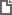 Постановление Правительства РФ от 27.08.2021 N 1418
"О внесении изменений в постановление Правительства Российской Федерации от 26 февраля 2021 г. N 270"Постановление Правительства РФ от 27.08.2021 N 1419
"О внесении изменений в некоторые акты Правительства Российской Федерации"Постановление Правительства РФ от 28.08.2021 N 1431
"Об утверждении Положения о нанесении маркировки на музыкальные инструменты или смычки"Постановление Правительства РФ от 02.09.2021 N 1471
"О проведении эксперимента по апробации способа взаимодействия между депозитарием, осуществляющим хранение электронной закладной, и федеральным органом исполнительной власти, осуществляющим функции по государственной регистрации прав на недвижимое имущество и сделок с ним, с применением информационной системы "Мастерчейн", основанной на технологии распределенных реестров"Постановление Правительства РФ от 02.09.2021 N 1472
"Об определении информационных систем, включенных в инфраструктуру, обеспечивающую информационно-технологическое взаимодействие информационных систем, используемых для предоставления государственных и муниципальных услуг и исполнения государственных и муниципальных функций в электронной форме, с использованием которых осуществляется информационное взаимодействие федерального органа исполнительной власти, уполномоченного Правительством Российской Федерации на осуществление государственного кадастрового учета, государственной регистрации прав, ведение Единого государственного реестра недвижимости и предоставление сведений, содержащихся в Едином государственном реестре недвижимости, и депозитария, осуществляющего хранение электронной закладной или обездвиженной документарной закладной, и о внесении изменения в Положение об инфраструктуре, обеспечивающей информационно-технологическое взаимодействие информационных систем, используемых для предоставления государственных и муниципальных услуг и исполнения государственных и муниципальных функций в электронной форме"Постановление Правительства РФ от 31.08.2021 N 1456
"Об утверждении Правил ведения перечня иностранных банков, оказывающих услуги по приему платежей с использованием платежных карт лицам, включенным в перечень лиц, в пользу которых запрещены переводы денежных средств, и (или) лицам, включенным в перечень иностранных лиц, осуществляющих переводы в пользу нелегальных операторов лотерей или нелегальных распространителей, нелегальных организаторов азартных игр, и состава информации, включаемой в указанный перечень"Постановление Правительства РФ от 27.08.2021 N 1420
"О внесении изменений в Правила предоставления грантов в форме субсидий из федерального бюджета некоммерческим организациям, не являющимся казенными учреждениями, на реализацию мероприятий, направленных на организацию и проведение Всероссийской олимпиады студентов "Я - профессионал"Постановление Правительства РФ от 28.08.2021 N 1440
"Об утверждении Правил предоставления из федерального бюджета субсидий авиационным предприятиям и организациям экспериментальной авиации на возмещение затрат при осуществлении ими поисково-спасательных операций (работ) и (или) участии в их обеспечении и признании утратившим силу постановления Правительства Российской Федерации от 19 июля 2017 г. N 847"Постановление Правительства РФ от 30.08.2021 N 1444
"О внесении изменений в некоторые акты Правительства Российской Федерации"Распоряжение Правительства РФ от 02.09.2021 N 2431-р
<О выделении бюджетных ассигнований на ежемесячное денежное вознаграждение за классное руководство (кураторство) педагогическим работникам федеральных государственных образовательных организаций, реализующих образовательные программы среднего профессионального образования, в том числе программы профессионального обучения для лиц с ограниченными возможностями здоровья, за выполнение функций классного руководителя (куратора)>Постановление Правительства РФ от 23.08.2021 N 1378
"О внесении изменений в постановление Правительства Российской Федерации от 6 февраля 2018 г. N 115"Постановление Правительства РФ от 23.08.2021 N 1393
"О внесении изменения в приложение N 1 к постановлению Правительства Российской Федерации от 31 июля 2019 г. N 988"Постановление Правительства РФ от 28.08.2021 N 1429
"О внесении изменений в некоторые акты Правительства Российской Федерации по вопросу предоставления и закрепления квот добычи (вылова) водных биологических ресурсов на инвестиционные цели"Постановление Правительства РФ от 31.08.2021 N 1449
"О внесении изменений в некоторые акты Правительства Российской Федерации"Постановление Правительства РФ от 31.08.2021 N 1457
"О внесении изменений в постановление Правительства Российской Федерации от 25 мая 2019 г. N 658"Постановление Правительства РФ от 01.09.2021 N 1459
"О внесении изменений в Правила маркировки обувных товаров средствами идентификации"Постановление Правительства РФ от 01.09.2021 N 1463
"О внесении изменений в Правила оптового рынка электрической энергии и мощности по вопросам проведения отборов мощности новых генерирующих объектов"Постановление Правительства РФ от 28.08.2021 N 1433
"О внесении изменений в постановление Правительства Российской Федерации от 27 декабря 2019 г. N 1863"Постановление Правительства РФ от 28.08.2021 N 1434
"О внесении изменений в постановление Правительства Российской Федерации от 4 августа 2015 г. N 794 и признании утратившим силу отдельного положения акта Правительства Российской Федерации"Постановление Правительства РФ от 30.08.2021 N 1445
"О внесении изменений в приложение N 8 к Государственной программе развития сельского хозяйства и регулирования рынков сельскохозяйственной продукции, сырья и продовольствия"Постановление Правительства РФ от 28.08.2021 N 1437
"О внесении изменений в Правила выдачи разрешения на осуществление с использованием судов, плавающих под флагами иностранных государств, каботажа, а также подъема затонувшего в море имущества, гидротехнических, подводно-технических и других подобных работ во внутренних морских водах и (или) в территориальном море Российской Федерации, морских ресурсных исследований (за исключением сейсморазведочных работ), разведки (за исключением сейсморазведочных работ) и разработки минеральных ресурсов морского дна и его недр во внутренних морских водах и (или) в территориальном море Российской Федерации, в исключительной экономической зоне Российской Федерации и на континентальном шельфе Российской Федерации"Постановление Правительства РФ от 28.08.2021 N 1432
"О внесении изменений в некоторые акты Правительства Российской Федерации"Постановление Правительства РФ от 31.08.2021 N 1450
"О внесении изменения в пункт 4 Правил предоставления субсидии акционерному обществу "Почта Банк" на финансовое обеспечение реализации в Российской Федерации программы социальной поддержки молодежи в возрасте от 14 до 22 лет для повышения доступности организаций культуры"Постановление Правительства РФ от 31.08.2021 N 1451
"О внесении изменений в Положение о целевом обучении по образовательным программам среднего профессионального и высшего образования и признании утратившими силу некоторых актов Правительства Российской Федерации"Постановление Правительства РФ от 28.08.2021 N 1436
"О внесении изменений в постановление Правительства Российской Федерации от 28 декабря 2020 г. N 2299"Постановление Правительства РФ от 31.08.2021 N 1452
"О внесении изменений в Положение об установлении формы визы, порядка и условий ее оформления и выдачи, продления срока ее действия, восстановления ее в случае утраты, а также порядка аннулирования визы"Постановление Правительства РФ от 01.09.2021 N 1458
"О внесении изменений в Положение о федеральной государственной информационной системе "Единый портал государственных и муниципальных услуг (функций)"Постановление Правительства РФ от 02.09.2021 N 1467
"Об утверждении Правил передачи иностранным государствам документов по стандартизации, определенных порядком, предусмотренным частью 1 статьи 6 Федерального закона "О стандартизации в Российской Федерации"Постановление Правительства РФ от 06.09.2021 N 1506
"Об утверждении Положения об официальных и о специальных представителях Правительства Российской Федерации в палатах Федерального Собрания Российской Федерации и о внесении изменений в некоторые акты Правительства Российской Федерации"Постановление Правительства РФ от 07.09.2021 N 1509
"О внесении изменений в Положение о Министерстве Российской Федерации по развитию Дальнего Востока и Арктики"Постановление Правительства РФ от 08.09.2021 N 1520
"Об особенностях проведения в 2022 году плановых контрольных (надзорных) мероприятий, плановых проверок в отношении субъектов малого предпринимательства и о внесении изменений в некоторые акты Правительства Российской Федерации"Постановление Правительства РФ от 09.09.2021 N 1530
"О внесении изменений в постановление Правительства Российской Федерации от 28 марта 2012 г. N 240 и перечень федеральных органов исполнительной власти и государственных корпораций, осуществляющих лицензирование конкретных видов деятельности, утвержденный постановлением Правительства Российской Федерации от 21 ноября 2011 г. N 957"Постановление Правительства РФ от 08.09.2021 N 1522
"О внесении изменения в перечень случаев создания унитарных предприятий для осуществления отдельных видов деятельности"Постановление Правительства РФ от 03.09.2021 N 1484
"О внесении изменений в Положение о реализации мероприятий по организации профессионального обучения и дополнительного профессионального образования отдельных категорий граждан на период до 2024 года"Постановление Правительства РФ от 29.09.2021 N 1645-51
"О внесении изменений в государственную программу Российской Федерации "Развитие атомного энергопромышленного комплекса"Постановление Правительства РФ от 30.09.2021 N 1661
"Об утверждении государственной программы Российской Федерации "Развитие физической культуры и спорта" и о признании утратившими силу некоторых актов и отдельных положений некоторых актов Правительства Российской Федерации"Постановление Правительства РФ от 30.09.2021 N 1665
"О внесении изменения в перечень услуг, которые являются необходимыми и обязательными для предоставления федеральными органами исполнительной власти, органами государственных внебюджетных фондов, государственными корпорациями, наделенными в соответствии с федеральными законами полномочиями по предоставлению государственных услуг в установленной сфере деятельности, государственных услуг и предоставляются организациями и уполномоченными в соответствии с законодательством Российской Федерации экспертами, участвующими в предоставлении государственных услуг"Постановление Правительства РФ от 02.10.2021 N 1674
"О внесении изменений в Положение о Федеральной службе по аккредитации"Постановление Правительства РФ от 02.10.2021 N 1676
"О внесении изменений в Положение о Федеральной службе по надзору в сфере защиты прав потребителей и благополучия человека"Постановление Правительства РФ от 04.10.2021 N 1680
"О внесении изменений в постановление Правительства Российской Федерации от 18 июля 2016 г. N 688"Постановление Правительства РФ от 04.10.2021 N 1681
"О внесении изменения в рекомендуемый перечень государственных и муниципальных услуг, предоставление которых может быть организовано по принципу "одного окна" в многофункциональных центрах предоставления государственных и муниципальных услуг"Постановление Правительства РФ от 04.10.2021 N 1684
"О внесении изменений в некоторые акты Правительства Российской Федерации"Постановление Правительства РФ от 07.10.2021 N 1702
"О порядке утверждения норм языков коренных малочисленных народов Российской Федерации, правил орфографии и пунктуации этих языков"Постановление Правительства РФ от 07.10.2021 N 1704
"Об утверждении Положения о порядке осуществления мониторинга деятельности аккредитованных лиц, экспертов по аккредитации и технических экспертов, изображений знака аккредитации и порядка его применения аккредитованными лицами и о внесении изменений в постановление Правительства Российской Федерации от 30 апреля 2019 г. N 546"Постановление Правительства РФ от 30.09.2021 N 1659
"О внесении изменений в некоторые акты Правительства Российской Федерации"Постановление Правительства РФ от 04.10.2021 N 1683
"О внесении изменений в некоторые акты Правительства Российской Федерации в связи с принятием Федерального закона от 5 апреля 2021 г. N 79-ФЗ "О внесении изменений в отдельные законодательные акты Российской Федерации"Постановление Правительства РФ от 05.10.2021 N 1692
"О внесении изменений в некоторые акты Правительства Российской Федерации"Постановление Правительства РФ от 07.10.2021 N 1705
"О едином реестре результатов научно-исследовательских, опытно-конструкторских и технологических работ военного, специального или двойного назначения и признании утратившими силу некоторых актов Правительства Российской Федерации и отдельного положения акта Правительства Российской Федерации"Постановление Правительства РФ от 06.10.2021 N 1694
"О реализации пилотного проекта по привлечению граждан Республики Узбекистан для осуществления временной трудовой деятельности у российских юридических лиц, осуществляющих хозяйственную деятельность в сфере строительства, и о внесении изменения в распоряжение Правительства Российской Федерации от 16 марта 2020 г. N 635-р"Постановление Правительства РФ от 06.10.2021 N 1696
"О внесении изменений в некоторые акты Правительства Российской Федерации"Постановление Правительства РФ от 07.10.2021 N 1706
"Об установлении на 2022 год допустимой доли иностранных работников, используемых хозяйствующими субъектами, осуществляющими на территории Российской Федерации отдельные виды экономической деятельности"Постановление Правительства РФ от 30.09.2021 N 1651
"О внесении изменений в некоторые акты Правительства Российской Федерации"Постановление Правительства РФ от 01.10.2021 N 1672
"О внесении изменения в перечень технологического оборудования (в том числе комплектующих и запасных частей к нему), аналоги которого не производятся в Российской Федерации, ввоз которого на территорию Российской Федерации не подлежит обложению налогом на добавленную стоимость"Постановление Правительства РФ от 30.09.2021 N 1662
"О внесении изменений в постановление Правительства Российской Федерации от 18 сентября 2020 г. N 1492"Постановление Правительства РФ от 30.09.2021 N 1666
"О внесении изменений в постановление Правительства Российской Федерации от 3 мая 2019 г. N 554 и признании утратившим силу подпункта "а" пункта 3 изменений, которые вносятся в акты Правительства Российской Федерации, утвержденных постановлением Правительства Российской Федерации от 2 июля 2020 г. N 974"Постановление Правительства РФ от 05.10.2021 N 1690
"О внесении изменений в постановление Правительства Российской Федерации от 26 апреля 2019 г. N 513 и признании утратившим силу подпункта "д" пункта 2 изменений, которые вносятся в постановление Правительства Российской Федерации от 26 апреля 2019 г. N 513, утвержденных постановлением Правительства Российской Федерации от 5 марта 2021 г. N 324"Постановление Правительства РФ от 06.10.2021 N 1695
"О внесении изменений в Правила предоставления субсидий из федерального бюджета производителям станкоинструментальной продукции в целях предоставления покупателям скидки при приобретении такой продукции"Постановление Правительства РФ от 30.09.2021 N 1663
"О внесении изменений в постановление Правительства Российской Федерации от 6 марта 2017 г. N 267"Постановление Правительства РФ от 02.10.2021 N 1673
"О внесении изменений в некоторые акты Правительства Российской Федерации"Постановление Правительства РФ от 30.09.2021 N 1667
"Об особенностях применения Положения о привлечении специализированной некоммерческой организацией, осуществляющей деятельность, направленную на обеспечение проведения капитального ремонта общего имущества в многоквартирных домах, подрядных организаций для оказания услуг и (или) выполнения работ по капитальному ремонту общего имущества в многоквартирном доме"Постановление Правительства РФ от 02.10.2021 N 1677
"О внесении изменений в Положение о Министерстве сельского хозяйства Российской Федерации и признании утратившими силу постановления Правительства Российской Федерации от 15 мая 2021 г. N 740 и отдельных положений некоторых актов Правительства Российской Федерации"Постановление Правительства РФ от 02.10.2021 N 1677
"О внесении изменений в Положение о Министерстве сельского хозяйства Российской Федерации и признании утратившими силу постановления Правительства Российской Федерации от 15 мая 2021 г. N 740 и отдельных положений некоторых актов Правительства Российской Федерации"Постановление Правительства РФ от 04.10.2021 N 1679
"О внесении изменений в Положение о лицензировании производства маркшейдерских работ"Постановление Правительства РФ от 07.10.2021 N 1703
"О внесении изменений в критерии отнесения объектов, оказывающих негативное воздействие на окружающую среду, к объектам I, II, III и IV категорий"Постановление Правительства РФ от 30.09.2021 N 1660
"О внесении изменений в Положение о федеральной государственной информационной системе мониторинга деятельности многофункциональных центров предоставления государственных и муниципальных услуг"Постановление Правительства РФ от 29.09.2021 N 1637
"Об учреждении Международного конкурса пианистов, композиторов и дирижеров имени С.В. Рахманинова"Постановление Правительства РФ от 02.10.2021 N 1678
"О проведении эксперимента по формированию цифровых документов об образовании посредством модуля "Единый реестр цифровых документов об образовании" федеральной информационной системы "Федеральный реестр сведений о документах об образовании и (или) о квалификации, документах об обучении"Постановление Правительства РФ от 07.10.2021 N 1699
"О внесении изменений в приложения N 1 и 2 к постановлению Правительства Российской Федерации от 18 ноября 2020 г. N 1868"Постановление Правительства РФ от 30.09.2021 N 1668
"Об утверждении Правил создания, пополнения, ведения и использования коллекций патогенных микроорганизмов и вирусов, а также Правил создания и ведения национального каталога коллекционных штаммов патогенных микроорганизмов и вирусов"Постановление Правительства РФ от 30.09.2021 N 1669
"Об утверждении Правил финансового и материально-технического обеспечения создания, пополнения и ведения коллекций патогенных микроорганизмов и вирусов"Постановление Правительства РФ от 05.10.2021 N 1688
"Об утверждении Правил организации обеспечения медицинских организаций независимо от организационно-правовой формы, участвующих в реализации территориальной программы обязательного медицинского страхования в соответствии с законодательством об обязательном медицинском страховании, иммунобиологическими лекарственными препаратами для иммунопрофилактики в целях проведения профилактических прививок, включенных в национальный календарь профилактических прививок, и признании утратившими силу некоторых нормативных правовых актов и отдельных положений нормативных правовых актов Правительства Российской Федерации"Постановление Правительства РФ от 30.09.2021 N 1657
"Об утверждении Правил осуществления федеральным органом исполнительной власти, уполномоченным в области обеспечения безопасности, и федеральным органом исполнительной власти, уполномоченным в области противодействия техническим разведкам и технической защиты информации, контроля и надзора за выполнением органами, организациями, индивидуальными предпринимателями и нотариусами, указанными в части 18.2 статьи 14.1 Федерального закона "Об информации, информационных технологиях и о защите информации", организационных и технических мер по обеспечению безопасности персональных данных и использованием средств защиты информации, указанных в части 18.3 статьи 14.1 Федерального закона "Об информации, информационных технологиях и о защите информации"Постановление Правительства РФ от 04.10.2021 N 1682
"О внесении изменения в пункт 16 Положения о призыве граждан Российской Федерации по мобилизации, приписанных к воинским частям (предназначенных в специальные формирования), для прохождения военной службы на воинских должностях, предусмотренных штатами военного времени, или направления их для работы на должностях гражданского персонала Вооруженных Сил Российской Федерации, других войск, воинских формирований, органов и специальных формирований"Постановление Правительства РФ от 21.09.2021 N 1585
"О внесении изменений в Правила осуществления предварительного согласования сделок и согласования установления контроля иностранных инвесторов или группы лиц, в которую входит иностранный инвестор, над хозяйственными обществами, имеющими стратегическое значение для обеспечения обороны страны и безопасности государства"Постановление Правительства РФ от 27.09.2021 N 1625
"О внесении изменения в Положение о порядке и размерах возмещения судебных расходов, понесенных гражданами и (или) объединениями граждан, а также их представителями в связи с участием в конституционном судопроизводстве"Постановление Правительства РФ от 27.09.2021 N 1631
"О внесении изменений в государственную программу Российской Федерации "Развитие рыбохозяйственного комплекса"Постановление Правительства РФ от 29.09.2021 N 1646
"О внесении изменений в пункт 1 Положения о Министерстве цифрового развития, связи и массовых коммуникаций Российской Федерации"Постановление Правительства РФ от 30.09.2021 N 1653
"О внесении изменений в постановления Правительства Российской Федерации от 7 августа 2014 г. N 778 и от 31 июля 2015 г. N 774"Распоряжение Правительства РФ от 20.09.2021 N 2613-р
<Об утверждении Концепции развития творческих (креативных) индустрий и механизмов осуществления их государственной поддержки в крупных и крупнейших городских агломерациях до 2030 года>Распоряжение Правительства РФ от 27.09.2021 N 2689-р
<Об утверждении Концепции развития оптовых продовольственных рынков в Российской Федерации>Распоряжение Правительства РФ от 27.09.2021 N 2692-р
<О плане мероприятий ("дорожной карте") реализации механизма управления системными изменениями нормативно-правового регулирования предпринимательской деятельности "Трансформация делового климата" "Реинжиниринг правил промышленного строительства">Постановление Правительства РФ от 24.09.2021 N 1610
"Об утверждении Правил заключения без проведения конкурсов или аукционов договоров аренды, договоров безвозмездного пользования в отношении государственного или муниципального имущества, относящегося к сценическому оформлению спектакля (представления) или стационарному сценическому оборудованию и закрепленного на праве оперативного управления за государственными или муниципальными организациями культуры, для использования указанного имущества в театрально-зрелищных, культурно-просветительских или зрелищно-развлекательных мероприятиях и перечня видов указанного имущества"Постановление Правительства РФ от 27.09.2021 N 1621
"Об установлении величин активов лизинговых компаний в целях осуществления антимонопольного контроля"Постановление Правительства РФ от 22.09.2021 N 1603
"О внесении изменений в государственную программу Российской Федерации "Содействие занятости населения" и признании утратившими силу некоторых актов и отдельных положений некоторых актов Правительства Российской Федерации"Постановление Правительства РФ от 24.09.2021 N 1607
"О внесении изменений в Правила предоставления субсидий Фондом социального страхования Российской Федерации в 2021 году из бюджета Фонда социального страхования Российской Федерации юридическим лицам и индивидуальным предпринимателям в целях их стимулирования к трудоустройству безработных граждан"Постановление Правительства РФ от 27.09.2021 N 1620
"О внесении изменений в постановление Правительства Российской Федерации от 1 июня 2021 г. N 847"Постановление Правительства РФ от 21.09.2021 N 1584
"О внесении изменений в Положение об оплате дополнительных расходов на медицинскую, социальную и профессиональную реабилитацию застрахованных лиц, получивших повреждение здоровья вследствие несчастных случаев на производстве и профессиональных заболеваний"Постановление Правительства РФ от 22.09.2021 N 1591
"О внесении изменений в постановление Правительства Российской Федерации от 28 декабря 2020 г. N 2316"Постановление Правительства РФ от 22.09.2021 N 1593
"О внесении изменений в Правила предоставления иных межбюджетных трансфертов из федерального бюджета бюджетам субъектов Российской Федерации в целях софинансирования расходных обязательств субъектов Российской Федерации, возникающих при реализации пилотного проекта по вовлечению частных медицинских организаций в оказание медико-социальных услуг лицам в возрасте 65 лет и старше, являющимся гражданами Российской Федерации, в том числе проживающим в сельской местности"Постановление Правительства РФ от 22.09.2021 N 1597
"О внесении изменений в Правила предоставления субсидий из федерального бюджета организациям воздушного транспорта на осуществление региональных воздушных перевозок пассажиров на территории Российской Федерации и формирование региональной маршрутной сети и признании утратившими силу отдельных положений актов Правительства Российской Федерации"Постановление Правительства РФ от 22.09.2021 N 1600
"О внесении изменений в Правила предоставления субсидий из федерального бюджета российским организациям на компенсацию процентных ставок по инвестиционным кредитам в сфере производства редких и редкоземельных металлов"Постановление Правительства РФ от 24.09.2021 N 1608
"О внесении изменения в постановление Правительства Российской Федерации от 28 октября 2020 г. N 1755"Постановление Правительства РФ от 25.09.2021 N 1611
"О внесении изменения в пункт 1 Правил определения новых инвестиционных проектов, в целях реализации которых средства бюджета субъекта Российской Федерации, высвобождаемые в результате снижения объема погашения задолженности субъекта Российской Федерации перед Российской Федерацией по бюджетным кредитам, подлежат направлению на осуществление субъектом Российской Федерации бюджетных инвестиций в объекты инфраструктуры"Постановление Правительства РФ от 25.09.2021 N 1613
"О внесении изменений в государственную программу Российской Федерации "Управление государственными финансами и регулирование финансовых рынков"Постановление Правительства РФ от 27.09.2021 N 1618
"О внесении изменений в постановление Правительства Российской Федерации от 28 декабря 2005 г. N 819 и постановление Правительства Российской Федерации от 12 декабря 2015 г. N 1365"Постановление Правительства РФ от 27.09.2021 N 1619
"Об утверждении Правил предоставления субсидий из федерального бюджета Российским компаниям на финансовое обеспечение части затрат, связанных с внедрением Российской продукции радиоэлектронной промышленности"Распоряжение Правительства РФ от 24.09.2021 N 2660-р
<О внесении изменений в распоряжение Правительства РФ от 09.07.2021 N 1868-р>